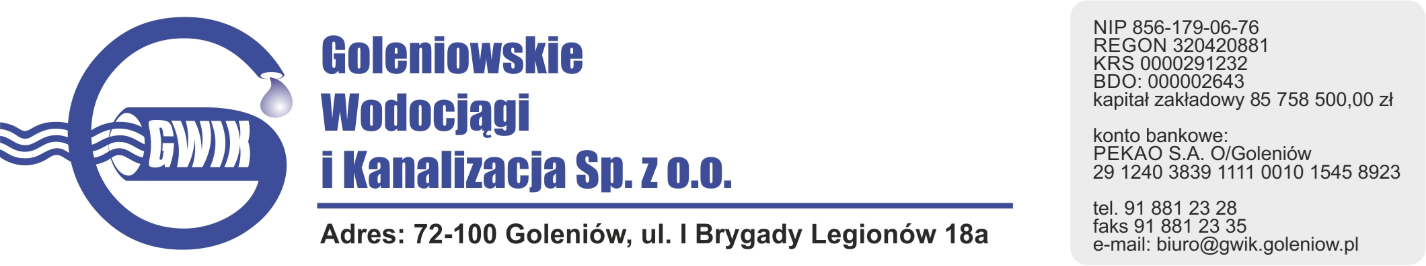 Goleniów 03.02.2021OGŁOSZENIE O PRZERWIE W DOSTAWIE WODYGoleniowskie Wodociągi i Kanalizacja Spółka z o.o. w Goleniowie informuje, iż w związku z pracami na przyłączu wodociągowym w ul. Wyspiańskiego 12 w Goleniowie w dniu: 09.02.2021 r. (wtorek) zostanie wstrzymana dostawa wody do odbiorców :ul. M. Konopnickiej od nr 44 do 79ul. Kochanowskiegoul. Kasprowicza nr: 14, 16, 18, 20, 22, 24, 26, 28, 30, 32,                                     34, 36ul. Grota Roweckiegoul. WyspiańskiegoPlanowane godziny wstrzymania dostawy wody w godzinach od 900 do 1200  Godziny w/w prac mogą ulec zmianie.                                                                                Przepraszamy za powyższe niedogodności.